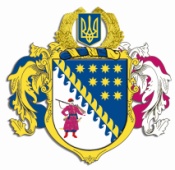 ДНІПРОПЕТРОВСЬКА ОБЛАСНА РАДАVIІ СКЛИКАННЯПостійна комісія обласної ради з питань соціально-економічного розвитку області, бюджету та фінансівпр. Олександра Поля, 2, м. Дніпро, 49004П Р О Т О К О Л   № 34засідання постійної комісії обласної ради„28” квітня 2017 року13.00 годинУсього членів комісії:		 13 чол.Присутні:                   		 11  чол.Відсутні:                     		   2 чол.Присутні члени комісії: Ніконоров А.В., Саганович Д.В., Жадан Є.В., Ульяхіна А.М., Орлов С.О. (телеконференція), Петросянц М.М., Мазан Ю.В. (телеконференція), Мартиненко Є.А., Буряк І.О. (телеконференція), Плахотник О.О., Войтов Г.О.Відсутні члени комісії: Удод Є.Г., Шамрицька Н.А.У роботі комісії взяли участь: Шебеко Т.І. – директор департаменту фінансів ОДА, Лугова О.В. – заступник директора департаменту охорони здоров’я ОДА, Полторацький О.В. – директор департаменту освіти і науки ОДА, Першина Н.Г. – начальник управління культури, національностей і релігій ОДА, Макаров Д.А. – заступник начальника управління капітального будівництва ОДА, Северин С.С. – радник голови обласної ради, Дядічко І.А. – заступник голови обласної ради – начальник управління економіки, бюджету та фінансів виконавчого апарату облради, Богуславська І.О. – заступник начальника управління – начальник відділу бюджету та фінансів управління  економіки, бюджету та фінансів виконавчого апарату облради.Головував: Ніконоров А.В.Порядок денний засідання постійної комісії:Звіт про виконання обласного бюджету за І квартал            2017 року.Про розгляд проекту розпорядження голови обласної ради „Про внесення змін до рішення обласної ради від 02 грудня 2016 року № 116-7/VІІ „Про обласний бюджет на 2017 рік”.Різне.СЛУХАЛИ: 1. Звіт про виконання обласного бюджету за І квартал            2017 року.Інформація: директора департаменту фінансів облдержадміністрації            Шебеко Т.І. стосовно виконання обласного бюджету за І квартал 2017 року.Виступили: Ніконоров А.В., Саганович Д.В., Ульяхіна А.М., Жадан Є.В.ВИРІШИЛИ: 1. Погодити поданий облдержадміністрацією звіт про виконання обласного бюджету за І квартал 2017 року та взяти до відома.Результати голосування:за 			11проти		-утримались 	-усього 		11СЛУХАЛИ: 2. Про розгляд проекту розпорядження голови обласної ради „Про внесення змін до рішення обласної ради від 02 грудня 2016 року № 116-7/VІІ „Про обласний бюджет на 2017 рік”.Інформація: директора департаменту фінансів облдержадміністрації            Шебеко Т.І. стосовно внесення змін до рішення обласної ради від 02 грудня 2016 року № 116-7/VІІ „Про обласний бюджет на 2017 рік”.Виступили: Ніконоров А.В., Саганович Д.В., Ульяхіна А.М., Войтов Г.О.ВИРІШИЛИ: 1. Погодити запропонований облдержадміністрацією проект розпорядження голови обласної ради „Про внесення змін до рішення обласної ради від 02 грудня 2016 року № 116-7/VІІ „Про обласний бюджет на 2017 рік” (лист облдержадміністрації від 26.04.2017 № 14-1529/0/2-17 додається на 12 арк., пояснювальна записка департаменту фінансів облдержадміністрації від 12.04.2017 № 671/0/17-17 додається на 01 арк.). 2. Внести такі зміни до поданого проекту розпорядження голови обласної ради „Про внесення змін до рішення обласної ради від 02 грудня 2016 року № 116-7/VІІ „Про обласний бюджет на 2017 рік”:за пропозицією департаменту соціального захисту населення ОДА здійснити  перерозподіл планових призначень субвенції з державного бюджету на надання пільг та житлових субсидій населенню на оплату електроенергії, природного газу, послуг тепло-, водопостачання і водовідведення, квартирної плати (утримання будинків і споруд та прибудинкових територій), вивезення побутового сміття та рідких нечистот на 2017 рік між бюджетами міст в межах затвердженого області річного обсягу субвенції.3. Рекомендувати голові обласної ради прийняти проект розпорядження голови обласної ради „Про внесення змін до рішення обласної ради від 02 грудня 2016 року № 116-7/VІІ „Про обласний бюджет на 2017 рік” із зазначеними змінами.4. Рекомендувати департаменту фінансів облдержадміністрації надати проект рішення обласної ради „Про внесення змін до рішення обласної ради від 02 грудня 2016 року № 116-7/VІІ „Про обласний бюджет на 2017 рік” з цими змінами на чергову сесію обласної ради для затвердження.Результати голосування:за 			11проти		-утримались 	-усього 		11СЛУХАЛИ: 3. Різне. Інформація: Радника голови обласної ради Северина С.С. стосовно виділення коштів на капітальний ремонт КЗ «Дніпропетровський геріатричний пансіонат» ДОРВиступили: Жадан Є.В.ВИРІШИЛИ: Доручити департаменту фінансів ОДА та департаменту соціального захисту населення ОДА розглянути питання виділення коштів на капітальний ремонт КЗ «Дніпропетровський геріатричний пансіонат» ДОР та надати пропозиції з цього питання на наступне засідання постійної комісії.Результати голосування:за 			11проти		-утримались 	-усього 		11Голова комісії							А.В. НІКОНОРОВСекретар комісії							Д.В. САГАНОВИЧ 